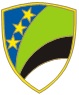 BOSNA I HERCEGOVINA                                                                                                     БОСНА И ХЕРЦЕГОВИНАFEDERACIJA BOSNE I HERCEGOVINE                                                                          ФЕДЕРАЦИЈА БОСНЕ И ХЕРЦЕГОВИНЕTUZLANSKI KANTON                                                                                                             ТУЗЛАНСКИ КАНТОНMinistarstvo privrede                                                                                                            Министарство привредеBOSNIA AND HERZEGOVINAFEDERATION OF BOSNIA AND HERZEGOVINATUZLA CANTONMinistry of EconomyTuzla, Maršala Tita do br. 34, Lamela „B“, II i II sprat, tel.: +387 35 369-327  fax.: +387 35 369-332  e-mail: mp@tk.kim.ba  web: vladatk.gov.ba, strategijarazvoja.tk.gov.baPRIJAVNI OBRAZAC za"Kapitalni transferi mikro, malim i srednjim privrednim subjektima (MMSP) za nabavku opreme i alata"PODACI O PODNOSITELJU PRIJAVEOBRAZAC PROJEKTAPODACI O PODNOSIOCU PRIJAVEOBRAZAC PROJEKTANapomena: Podnosilac prijave obavezno popunjava sve rubrike i odgovara za vjerodostojnost svih unesenih podataka. Samo ovako uneseni podaci će se koristiti prilikom vrednovanja prijave. Nepotpuno i/ili neuredno popunjeni prijavni obrasci će biti odbačeni i neće biti predmet daljeg razmatranja. U slučaju da prilikom popunjavanja obrazaca postoji potreba za dodatnim prostorom, podnosilac prijave koji preuzme Prijavni obrazac u elektronskoj formi redove može proširivati po potrebi, dok se za Prijavni obrazac u pisanoj formi, u slučaju potrebe, može koristiti dodatni list papira na kojem će se navesti naziv podataka koji se dopunjavaju. Svaki dodatni list mora biti sa potpisom i pečatom.Naziv podnosioca prijaveAdresa sjedištaOpćina/GradOvlaštena/Odgovorna osoba MMSP-aTelefon/e-mailDatum registracijeŠifra i naziv djelatnostiNapomena: Navesti podatke iz Obavještenja o razvrstavanju pravnog lica prema klasifikaciji djelatnosti KDBiH 2010Identifikacijski brojNaziv bankeBroj transakcijskog računaDa li ste ostvarili pozitivan finansijski rezultat u prethodnoj godini poslovanja (2022. godina)?DADADADADADADADANENENENENENENEDa li ste do sada ostvarili finansijska sredstva za predloženu namjenu iz drugog izvora?DADADADADADADADANENENENENENENEDa li ste bili korisnik sredstava Ministarstva privrede u periodu 2019. - 2021. godine? Ako jeste, navedite godinu/e:DADADADADADADADANENENENENENENEDa li ste bili korisnik sredstava Ministarstva privrede u periodu 2019. - 2021. godine? Ako jeste, navedite godinu/e:__________________________________________________________________________________________________________________________________________________________________________________________________________________________________________________________________________________________________________________________________________________________________________________________________________________________________________________________________________________________________________________________________________Ukoliko ste bili korisnik, da li ste opravdali ranije dodijeljena finansijska sredstva od strane Ministarstva privrede?DADADADADADADADANENENENENENENEVrsta preduzeća prema broju zaposlenih:Napomena: Ukoliko podnosilac prijave ima poslovne jedinice izvan TK, broj zaposlenih odnosi se samo na osobe zaposlene u poslovnim jedinicama u TK čija registrovana djelatnost ispunjava uslove Javnog poziva. Ukoliko aplikant ima više poslovnih jedinica, broj zaposlenih odnosi se samo na osobe zaposlene u poslovnim jedinicama čija registrovana djelatnost ispunjava uslove Javnog poziva.MIKRO preduzeće (od 1 do 9 zaposlenih)MIKRO preduzeće (od 1 do 9 zaposlenih)MIKRO preduzeće (od 1 do 9 zaposlenih)MIKRO preduzeće (od 1 do 9 zaposlenih)MIKRO preduzeće (od 1 do 9 zaposlenih)MIKRO preduzeće (od 1 do 9 zaposlenih)MIKRO preduzeće (od 1 do 9 zaposlenih)MIKRO preduzeće (od 1 do 9 zaposlenih)MIKRO preduzeće (od 1 do 9 zaposlenih)MIKRO preduzeće (od 1 do 9 zaposlenih)MIKRO preduzeće (od 1 do 9 zaposlenih)MIKRO preduzeće (od 1 do 9 zaposlenih)MIKRO preduzeće (od 1 do 9 zaposlenih)MIKRO preduzeće (od 1 do 9 zaposlenih)MIKRO preduzeće (od 1 do 9 zaposlenih)MIKRO preduzeće (od 1 do 9 zaposlenih)MIKRO preduzeće (od 1 do 9 zaposlenih)MIKRO preduzeće (od 1 do 9 zaposlenih)MIKRO preduzeće (od 1 do 9 zaposlenih)MIKRO preduzeće (od 1 do 9 zaposlenih)MIKRO preduzeće (od 1 do 9 zaposlenih)MIKRO preduzeće (od 1 do 9 zaposlenih)Vrsta preduzeća prema broju zaposlenih:Napomena: Ukoliko podnosilac prijave ima poslovne jedinice izvan TK, broj zaposlenih odnosi se samo na osobe zaposlene u poslovnim jedinicama u TK čija registrovana djelatnost ispunjava uslove Javnog poziva. Ukoliko aplikant ima više poslovnih jedinica, broj zaposlenih odnosi se samo na osobe zaposlene u poslovnim jedinicama čija registrovana djelatnost ispunjava uslove Javnog poziva.MALO preduzeće (od 10 do 49 zaposlenih)MALO preduzeće (od 10 do 49 zaposlenih)MALO preduzeće (od 10 do 49 zaposlenih)MALO preduzeće (od 10 do 49 zaposlenih)MALO preduzeće (od 10 do 49 zaposlenih)MALO preduzeće (od 10 do 49 zaposlenih)MALO preduzeće (od 10 do 49 zaposlenih)MALO preduzeće (od 10 do 49 zaposlenih)MALO preduzeće (od 10 do 49 zaposlenih)MALO preduzeće (od 10 do 49 zaposlenih)MALO preduzeće (od 10 do 49 zaposlenih)MALO preduzeće (od 10 do 49 zaposlenih)MALO preduzeće (od 10 do 49 zaposlenih)MALO preduzeće (od 10 do 49 zaposlenih)MALO preduzeće (od 10 do 49 zaposlenih)MALO preduzeće (od 10 do 49 zaposlenih)MALO preduzeće (od 10 do 49 zaposlenih)MALO preduzeće (od 10 do 49 zaposlenih)MALO preduzeće (od 10 do 49 zaposlenih)MALO preduzeće (od 10 do 49 zaposlenih)MALO preduzeće (od 10 do 49 zaposlenih)MALO preduzeće (od 10 do 49 zaposlenih)Vrsta preduzeća prema broju zaposlenih:Napomena: Ukoliko podnosilac prijave ima poslovne jedinice izvan TK, broj zaposlenih odnosi se samo na osobe zaposlene u poslovnim jedinicama u TK čija registrovana djelatnost ispunjava uslove Javnog poziva. Ukoliko aplikant ima više poslovnih jedinica, broj zaposlenih odnosi se samo na osobe zaposlene u poslovnim jedinicama čija registrovana djelatnost ispunjava uslove Javnog poziva.SREDNJE preduzeće (od 50 do 249 zaposlenih)SREDNJE preduzeće (od 50 do 249 zaposlenih)SREDNJE preduzeće (od 50 do 249 zaposlenih)SREDNJE preduzeće (od 50 do 249 zaposlenih)SREDNJE preduzeće (od 50 do 249 zaposlenih)SREDNJE preduzeće (od 50 do 249 zaposlenih)SREDNJE preduzeće (od 50 do 249 zaposlenih)SREDNJE preduzeće (od 50 do 249 zaposlenih)SREDNJE preduzeće (od 50 do 249 zaposlenih)SREDNJE preduzeće (od 50 do 249 zaposlenih)SREDNJE preduzeće (od 50 do 249 zaposlenih)SREDNJE preduzeće (od 50 do 249 zaposlenih)SREDNJE preduzeće (od 50 do 249 zaposlenih)SREDNJE preduzeće (od 50 do 249 zaposlenih)SREDNJE preduzeće (od 50 do 249 zaposlenih)SREDNJE preduzeće (od 50 do 249 zaposlenih)SREDNJE preduzeće (od 50 do 249 zaposlenih)SREDNJE preduzeće (od 50 do 249 zaposlenih)SREDNJE preduzeće (od 50 do 249 zaposlenih)SREDNJE preduzeće (od 50 do 249 zaposlenih)SREDNJE preduzeće (od 50 do 249 zaposlenih)SREDNJE preduzeće (od 50 do 249 zaposlenih)Broj zaposlenih prema Listi osiguranih lica izdatoj od PUFBiHBroj zaposlenih lica iz kategorije ranjivih lica Broj zaposlenih ženaBroj zaposlenih osoba mlađih od 35 godinaSAŽETAK osnovnih elemenata projektaSAŽETAK osnovnih elemenata projektaSAŽETAK osnovnih elemenata projektaSAŽETAK osnovnih elemenata projektaCiljevi projekta:Ciljevi projekta:Očekivani efekti:Očekivani efekti:IZNOS FINANSIJSKIH SREDSTAVAIZNOS FINANSIJSKIH SREDSTAVAIZNOS FINANSIJSKIH SREDSTAVAIZNOS FINANSIJSKIH SREDSTAVAIznos sredstava koji se može zahtijevati od strane MinistarstvaIznos sredstava koji se može zahtijevati od strane MinistarstvaNavesti zahtjevani iznos sredstava od Ministarstva privrede u skladu sa kategorizacijom u odnosu na veličinu preduzeća:______________________Maksimalni iznosi za apliciranje:za mikro preduzeća do 10.000,00 KM za mala preduzeća do 20.000,00 KM za srednja preduzeća do 30.000,00 KMNavesti zahtjevani iznos sredstava od Ministarstva privrede u skladu sa kategorizacijom u odnosu na veličinu preduzeća:______________________Maksimalni iznosi za apliciranje:za mikro preduzeća do 10.000,00 KM za mala preduzeća do 20.000,00 KM za srednja preduzeća do 30.000,00 KMPODACI O NABAVCI OPREME i/ili ALATA u cilju realizacije projektaPODACI O NABAVCI OPREME i/ili ALATA u cilju realizacije projektaPODACI O NABAVCI OPREME i/ili ALATA u cilju realizacije projektaPODACI O NABAVCI OPREME i/ili ALATA u cilju realizacije projektaRbNamjena sredstava (oprema i/ili alat)Namjena sredstava (oprema i/ili alat)Ukupno sredstava (KM)1.2.3.4.5.6.UKUPNOUKUPNOUKUPNOUČEŠĆE U REALIZACIJI PROJEKTAUČEŠĆE U REALIZACIJI PROJEKTAUČEŠĆE U REALIZACIJI PROJEKTAUČEŠĆE U REALIZACIJI PROJEKTAUČEŠĆE U REALIZACIJI PROJEKTAUČEŠĆE U REALIZACIJI PROJEKTAUČEŠĆE U REALIZACIJI PROJEKTARbIzvori sredstava za finansiranje projektaIzvori sredstava za finansiranje projektaIznos sredstava (KM)Iznos sredstava (KM)% učešća u odnosu na ukupna sredstva za projekt% učešća u odnosu na ukupna sredstva za projekt1.Vlastita sredstva u finansiranju realizacije projektaVlastita sredstva u finansiranju realizacije projekta2.Sredstva Ministarstva u finansiranju realizacije projektaSredstva Ministarstva u finansiranju realizacije projekta3.Drugo (upisati): ______________________________Drugo (upisati): ______________________________UKUPAN iznos sredstava za finansiranje projekta (1+2+3)UKUPAN iznos sredstava za finansiranje projekta (1+2+3)UKUPAN iznos sredstava za finansiranje projekta (1+2+3)100%100%PERIOD IMPLEMENTACIJE – projekta i utroška finansijskih sredstavaPERIOD IMPLEMENTACIJE – projekta i utroška finansijskih sredstavaPERIOD IMPLEMENTACIJE – projekta i utroška finansijskih sredstavaPERIOD IMPLEMENTACIJE – projekta i utroška finansijskih sredstavaPERIOD IMPLEMENTACIJE – projekta i utroška finansijskih sredstavaPERIOD IMPLEMENTACIJE – projekta i utroška finansijskih sredstavaPERIOD IMPLEMENTACIJE – projekta i utroška finansijskih sredstavaVremenski period implementacije projektnih aktivnosti i utroška finansijskih sredstava Vremenski period implementacije projektnih aktivnosti i utroška finansijskih sredstava Vremenski period implementacije projektnih aktivnosti i utroška finansijskih sredstava   _____________________Maksimalni period implementacije je 60 dana od dana potpisivanja ugovora.  _____________________Maksimalni period implementacije je 60 dana od dana potpisivanja ugovora.  _____________________Maksimalni period implementacije je 60 dana od dana potpisivanja ugovora.  _____________________Maksimalni period implementacije je 60 dana od dana potpisivanja ugovora.Ovim izjavljujem, pod punom materijalnom i krivičnom odgovornošću, da su gore navedeni podaci, kao i dostavljena dokumentacija, istiniti što potvrđujem potpisom.M.P.(pečat podnosioca prijave)Ovim izjavljujem, pod punom materijalnom i krivičnom odgovornošću, da su gore navedeni podaci, kao i dostavljena dokumentacija, istiniti što potvrđujem potpisom.M.P.(pečat podnosioca prijave)Mjesto: Mjesto: Ovim izjavljujem, pod punom materijalnom i krivičnom odgovornošću, da su gore navedeni podaci, kao i dostavljena dokumentacija, istiniti što potvrđujem potpisom.M.P.(pečat podnosioca prijave)Ovim izjavljujem, pod punom materijalnom i krivičnom odgovornošću, da su gore navedeni podaci, kao i dostavljena dokumentacija, istiniti što potvrđujem potpisom.M.P.(pečat podnosioca prijave)Datum:Datum:Ovim izjavljujem, pod punom materijalnom i krivičnom odgovornošću, da su gore navedeni podaci, kao i dostavljena dokumentacija, istiniti što potvrđujem potpisom.M.P.(pečat podnosioca prijave)Ovim izjavljujem, pod punom materijalnom i krivičnom odgovornošću, da su gore navedeni podaci, kao i dostavljena dokumentacija, istiniti što potvrđujem potpisom.M.P.(pečat podnosioca prijave)Potpis:Potpis:Ovim izjavljujem, pod punom materijalnom i krivičnom odgovornošću, da su gore navedeni podaci, kao i dostavljena dokumentacija, istiniti što potvrđujem potpisom.M.P.(pečat podnosioca prijave)Ovim izjavljujem, pod punom materijalnom i krivičnom odgovornošću, da su gore navedeni podaci, kao i dostavljena dokumentacija, istiniti što potvrđujem potpisom.M.P.(pečat podnosioca prijave)Potpis:Potpis: